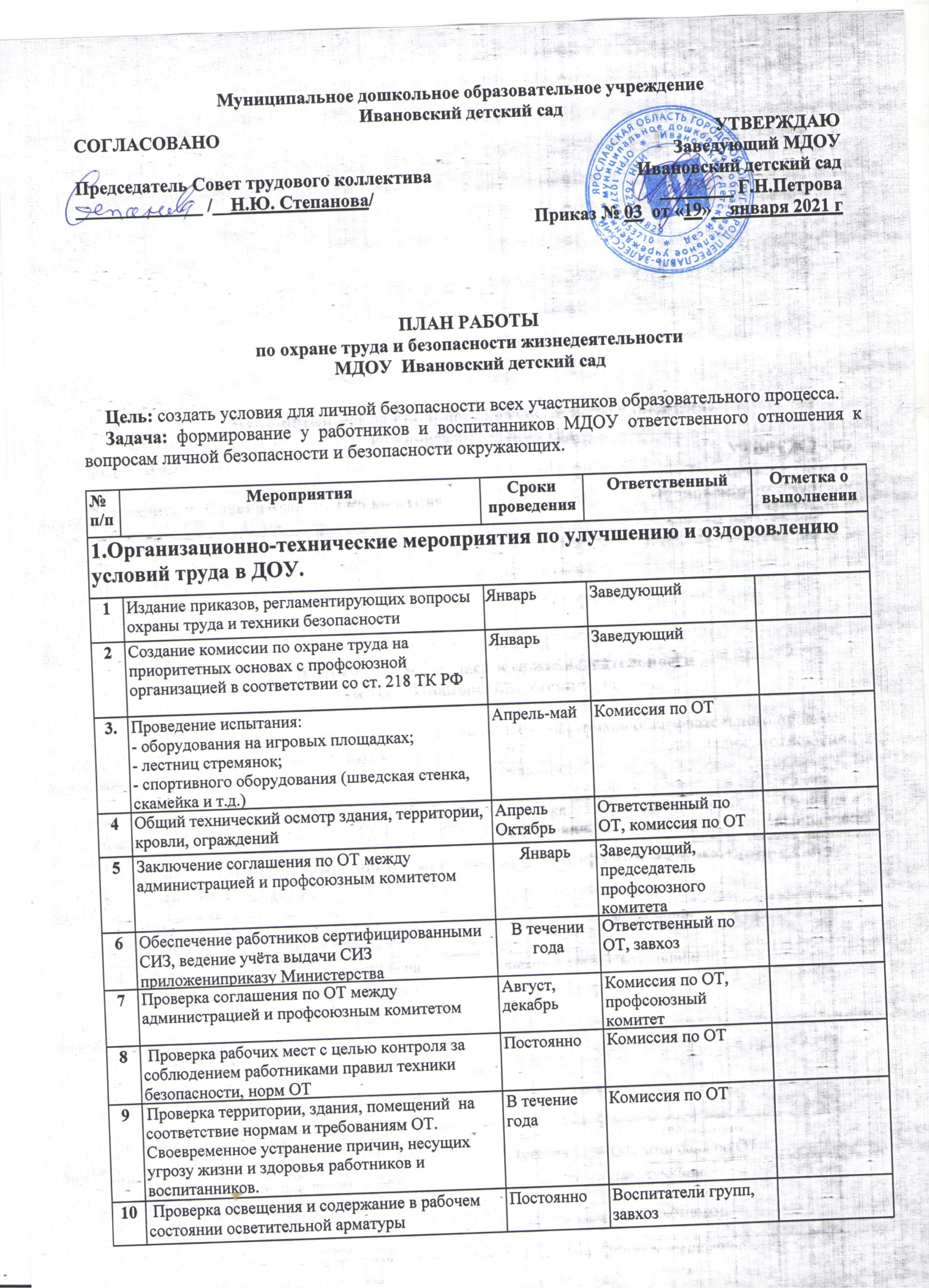 ПЕРСПЕКТИВНО-КАЛЕНДАРНЫЙ ПЛАНработы по охране трудав МДОУ  Ивановский детский садПрофилактика  пожарной безопасности (ПБ)Профилактика  пожарной безопасности (ПБ)Профилактика  пожарной безопасности (ПБ)Профилактика  пожарной безопасности (ПБ)Профилактика  пожарной безопасности (ПБ)1Издание приказов, регламентирующих вопросы пожарной безопасностиЯнварьЗаведующий2Противопожарный инструктаж с работникамиМартАвгустОтветственный за ПБ3Оформление наглядной агитации по ПБВ течении годаОтветственный за ПБ4Устранение замечаний по предписаниям пожарного надзораВ течение годаЗаведующий, ответственный за ПБ5Проведение измерений сопротивления изоляции силовой и осветительной электропроводки, электрооборудования пищеблока.3 кварталПо договору со спец. организацией6Проверка работоспособности огнетушителей 1 раз в кварталОтветственный за ПБ7Контроль за соблюдением правил ПБ на рабочем месте, противопожарного режимаПостоянноЗаведующий, ответственный за ПБ8Соблюдение правил ПБ при проведении массовых мероприятийПостоянноЗаведующий, ответственный за ПБ9Изучение с воспитанниками правилППБ; организация проведения мероприятий с детьми и их родителями по ПБВ соответствии с планом восп. – образ.работыВоспитатели10Организация и проведение учебной тренировки на случай возникновения пожараАпрельоктябрьОтветственный за ПБ11Визуальный осмотр пожарных лестницАпрель - майответственный за ПБ 12.Техническое обслуживание и проверка на работоспособность пожарных крановМарт, октябрьЗавхозПрофилактика дорожно-транспортного травматизмаПрофилактика дорожно-транспортного травматизмаПрофилактика дорожно-транспортного травматизмаПрофилактика дорожно-транспортного травматизмаПрофилактика дорожно-транспортного травматизма1.Тематические занятия, беседы, познавательно-развлекательные мероприятия  с воспитанниками и их родителями по правилам безопасности дорожного движения По плану воспитателя Воспитатели2Выставка детских рисунков по безопасности дорожного движенияСентябрь, апрельВоспитатели3Оформление уголка по безопасности дорожного движенияВ течении годаВоспитатели групп старшего возраста4Просмотр мультфильмов по ПДДВ течении годаВоспитателиОбучение работников безопасным приемам работы и соблюдению правил безопасности на рабочем местеОбучение работников безопасным приемам работы и соблюдению правил безопасности на рабочем местеОбучение работников безопасным приемам работы и соблюдению правил безопасности на рабочем местеОбучение работников безопасным приемам работы и соблюдению правил безопасности на рабочем местеОбучение работников безопасным приемам работы и соблюдению правил безопасности на рабочем месте1Провести обучение и  проверку знаний работников по ОТ и ПБ4 квартал комиссия по ОТ2Учеба с работниками по правильной эксплуатации средств пожаротушенияМартОтветственный за ПБ3Учёба, практические занятия с работниками: «Оказание первой медицинской помощи»Сентябрь, майСтаршая медицинскаясестра4Инструктажи:—	вводный, первичный;—	плановый;При приеме на работу.Один раз в шесть месяцев.Ответственный по ОТ5—	внеочередной;—	целевойПо приказу. При переводеОтветственный по ОТ6Обучить специалистов по ОТПо районному графикуЗаведующаяМесяцМероприятиеОтветственныйОтметка о выполнении1345ЯнварьИздание приказов, регламентирующих вопросы охраны труда и техники безопасностиЗаведующийЯнварьСоздание комиссии по охране труда на приоритетных основах с профсоюзной организацией в соответствии со ст. 218 ТК РФЗаведующийЯнварьЗаключение соглашения по охране труда с ПК на 2015 годЗаведующий, председатель ТКФевральПроверка наличия папок безопасности и инструкций по ОТ, ПБ в ДОУОтветственный по ОТ и ПБФевральПополнение уголка «Внимание — огонь!» наглядной информациейОтветственный по ПБЗанятия с работниками МДОУ по правильной эксплуатации первичных средств пожаротушенияОтветственный по ПБМартПроверка огнетушителей и их перезарядкаОтветственный по ПБОбучение сотрудников по ОТ, составление билетов по ОТОтветственный по ОТПроверка знаний поОТ работников учрежденияЗаведующийСовместный контроль с ПК по выполнению ОТ на рабочем местеОтветственный по ОТ, председатель ТКАпрельМесячник безопасности с воспитанникамиОтветственный по ОТ,  воспитательВстреча с работниками ГИБДД. Беседа с педагогическими работниками о профилактике детского дорожно-транспортного травматизма воспитательВыставка детских рисунков по безопасности дорожного движения воспитательМайОбщий технический осмотр здания, территории, кровли, состояния ограждения с составлением акта обследованияКомиссия по охране трудаМайОбучение работников прачечной безопасным условиям работыОтветственный по ОТМайОборудование детской транспортной площадки, обновление разметкиРодительский комитетМайЗанятия с членами ДПДОтветственный по ОТИюньТренировочная эвакуация воспитанников и работников с составлением актаЗаведующий, ответственный по ОТ и ПБИюньТехническое обслуживание и проверка работоспособности внутреннего пожарного водопровода с перекладкой пожарных рукавов на новую складку с составлением актаОтветственный по ПБИюньСовместный контроль за выполнением правил ОТ на рабочем местеОтветственный по ОТ, председатель ТКИюньПроверка выполнения соглашения по ОТ с составлением актаКомиссия по ОТИюльОбновление стенда «Охрана труда»Ответственный по ОТРазработка методического пособия для работников по оказанию первой медицинской помощиОтветственный по ОТ, старшая медицинская сестраПодготовка и оформление всей документации по ОТ, ПБ и других чрезвычайных ситуаций к началу нового учебного годаОтветственный по ОТиПБАвгустПроверка огнетушителей и их перезарядка по мере необходимостиОтветственный по ПБАвгустКонтроль за обеспечением работников спецодеждойПредседатель ТКАвгустОбщий технический осмотр здания, территории, кровли, состояния ограждения с составлением акта обследованияКомиссия по ОТ1345СентябрьОформление уголков по безопасности дорожного движения (в МДОУ и группах дошкольного возраста)Ответственный по ОТ,  воспитательСентябрьТренировочная эвакуация воспитанников и работников с составлением актаЗаведующий, ответственный по ОТ и ПБСентябрьМесячник безопасностиОтветственный по ОТ,  воспитательОктябрьПополнение папки с методическими рекомендациями по обучению воспитанников методам безопасной жизнедеятельности воспитательОктябрьОформление папки-передвижки для родителей (законных представителей) по обеспечению безопасной жизнедеятельности, профилактике дорожно-транспортного травматизма, уголка «Внимание — огонь!» воспитателиОктябрьКонтроль за соблюдением безопасных условий труда работниками МДОУ на рабочем местеОтветственный по ОТ, председатель профсоюзного комитетаНоябрьЗанятия с членами ДПД по пользованию первичными средствами пожаротушенияОтветственный по ПБСовместный с профсоюзным комитетом контроль за выполнением требований ОТ на рабочемместеОтветственный по ОТ, председатель  ТКДекабрьПроверка выполнения соглашения по ОТ за уч. г.Комиссия по ОТДекабрьСоставление отчетов по ОТ за годОтветственный по ОТДекабрьЗаключение соглашения по ОТ между заведующим и профсоюзным комитетом на уч. г.Заведующий, председатель ТК, ответственный по ОТДекабрьОбщее собрание трудового коллектива, анализ состояния работы ОТобеспечению безопасности жизнедеятельности в МДОУ. Анализ выполнения соглашения по ОТ за годЗаведующий, председатель ТК, ответственный по ОТ